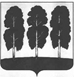 АДМИНИСТРАЦИЯ БЕРЕЗОВСКОГО РАЙОНАХАНТЫ-МАНСИЙСКОГО АВТОНОМНОГО ОКРУГА – ЮГРЫПОСТАНОВЛЕНИЕот 14.10.2020                                                                                                        № 1000пгт. БерезовоОб утверждении перечня должностных лиц администрации Березовского района, уполномоченных на осуществление проверочных мероприятий по соблюдению мер, установленных нормативными правовыми актами Ханты-Мансийского автономного округа – Югры и муниципальными правовыми актами Березовского района, в связи с ведением в автономном округе режима повышенной готовности на период эпидемиологического неблагополучия, связанного с распространением коронавирусной инфекции (СОVID-19)   В соответствии с Кодексом Российской Федерации об административных правонарушениях, Законом Ханты-Мансийского автономного округа – Югры 05.04.2020 № 36-оз «О внесении изменения в статью 48 Закона Ханты-Мансийского автономного округа – Югры «Об административных правонарушениях», уставом муниципального образования Березовский район, в целях обеспечения санитарно-эпидемиологического благополучия населения при введении режима повышенной готовности на территории Ханты-Мансийского автономного округа:1. Утвердить перечень должностных лиц администрации Березовского района, уполномоченных на осуществление проверочных мероприятий по соблюдению мер, установленных нормативными правовыми актами Ханты-Мансийского автономного округа – Югры и муниципальными правовыми актами Березовского района, в связи с введением в Ханты-Мансийском автономном округе – Югре режима повышенной готовности на период эпидемиологического неблагополучия, связанного с распространением коронавирусной инфекции (СОVID-19) (далее – уполномоченные должностные лица) согласно приложению к настоящему постановлению.2. Руководителям структурных подразделений уведомлять отдел по организации деятельности комиссий администрации Березовского района о необходимости внесения соответствующих изменений в перечень уполномоченных должностных лиц администрации Березовского района в трехдневный срок с момента изменений в организационном штатном расписании структурного подразделения администрации Березовского района, изменений должностных обязанностей уполномоченных должностных лиц.3. Рекомендовать главам городских и сельских поселений Березовского района утвердить перечень должностных лиц, уполномоченных на осуществление проверочных мероприятий по соблюдению мер, установленных нормативными правовыми актами Ханты-Мансийского автономного округа – Югры и муниципальными правовыми актами Березовского района, в связи с введением в  Ханты-Мансийском автономном округе – Югре режима повышенной готовности на период эпидемиологического неблагополучия, связанного с распространением коронавирусной инфекции (СОVID-19).4. Опубликовать настоящее постановление в газете «Жизнь Югры» и разместить на официальном веб-сайте органов местного самоуправления Березовского района.5. Настоящее постановление вступает в силу после его подписания.Глава района                                                                                                  В.И. ФоминПриложение  к постановлению администрации Березовского районаот 14.10.2020 №1000Перечень  должностных лиц администрации Березовского района, уполномоченных на осуществление проверочных мероприятий по соблюдению мер, установленных нормативными правовыми актами Ханты-Мансийского автономного округа –  Югры и муниципальными правовыми актами Березовского района, в связи с ведением в Ханты-Мансийском автономном округе – Югре режима повышенной готовности на период эпидемиологического неблагополучия, связанного с распространением коронавирусной инфекции (СОVID-19)№ п/пНаименование должностного лица администрации Березовского района1Заместитель председателя, заведующий отделом жизнеобеспечения комитета образования администрации Березовского района2Заведующий отделом предпринимательства и потребительского рынка, комитета по экономической политике    администрации Березовского района3Муниципальный жилищный инспектор отдела развития жилищно-коммунального хозяйства Управления по жилищно-коммунальному-хозяйству администрации Березовского района4Заведующий отделом по обеспечению деятельности комиссии по делам несовершеннолетних и защите их прав администрации Березовского района5Секретарь административной комиссии Березовского района6Главный специалист отдела архитектуры и градостроительства администрации Березовского района